作 者 推 荐多才多艺的美国女作家林德塞·法耶（Lyndsay Faye）作者简介：林德塞·法耶（Lyndsay Faye）2005年到曼哈顿面试专职演艺工作，后来因为时局原因，她所工作的那家餐馆被拆除，让她有更充裕的时间投入到写作当中。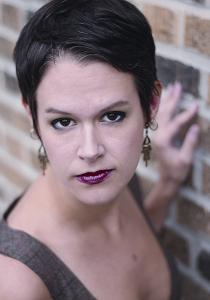 她的第一本小说《尘与影》（Dust and Shadow: an Account of the Ripper Killings by Dr. John H Watson）讲述了神探夏洛克和善良的华生医生的冒险故事。她从小就为福尔摩斯痴迷。Faye十分热爱她所居住的这个城市，因而在小说中对纽约市警察系统进行了深入的历史研究，该部门刚好初建于爱尔兰土豆短缺危机时期。《尘与影》之后，Lyndsay Faye写了《纽约众神》（The Gods of Gotham，译注：哥谭镇，美国纽约市的别名）及其续集，讲述了曾当过酒保的提摩太·怀尔德（Timothy Wilde）和他的哥哥凡伦太·怀尔德（Valentine Wilde）在日益分化的政治背景下，警匪冲突的暴力事件。林德塞·法耶是AEA（演艺协会Actor's Equity Association），MWA（美国悬疑作家组织Mystery Writers of America），ASH（福尔摩斯冒险队the Adventuresses of Sherlock Holmes），和 BSI (贝克街怪客the Baker Street Irregulars)的荣誉成员。主要作品：《瓦伯顿上校的疯狂》（Colonel Warburton's Madness），入选奥托·彭泽勒（Otto Penzler）和理·查德（Lee Child）编辑的《2010年美国最佳侦探小说集》（Best American Mystery Stories 2010）；《尘与影》（DUST AND SHADOW），2009，以福尔摩斯和华生侦破真实的连环杀手杰克（Jack the Ripper）案件为题材；提摩西·怀尔德三部曲：《纽约众神》（THE GODS OF GOTHAM），2012；《秘密的七》（SEVEN FOR A SECRET），2013；《致命的火焰》（THE FATAL FLAME），2015；最新作品：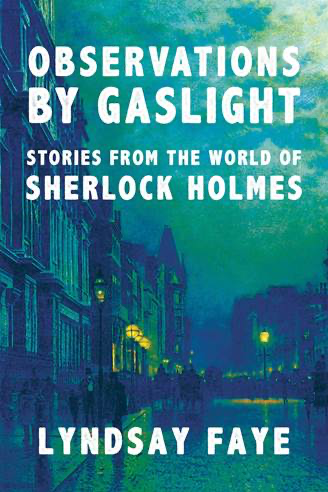 中文书名：《煤气灯下的观察》英文书名：OBSERVATIONS BY GASLIGHT作    者：Lyndsay Faye出 版 社：Mysterious Press代理公司：WME/ANA/Lauren Li页    数：306页出版时间：2021年12月代理地区：中国大陆、台湾审读资料：电子稿类    型：惊悚悬疑内容简介：    《煤气灯下的观察》（OBSERVATIONS BY GASLIGHT）是一部新的夏洛克故事集，讲述了大侦探福尔摩斯和他的搭档华生，在我们所熟知的场景中，一起探案的情景。本书获得众多好评，其中包括《出版者周刊》的书评。    凭借广受读者欢迎的福尔摩斯式畅销书而闻名的林德塞·法耶（Lyndsay Faye）此次又带着新书《煤气灯下的观察》回到了读者眼前。这本惊心动魄的故事集收录了作者的新故事，以及此前出版过的短篇小说及中篇小说。    深受爱戴的女冒险家艾琳·阿德勒（Irene Adler）与她的前对手联手，对一间装满了奇怪地停住了的时钟的房间进行了一场近乎致命的调查。他们了解了一起巩固福尔摩斯和莱斯特雷德探长之间持久友谊的案件，以及一直困扰这位警长，使其加入警局的悲惨罪案。读者再来看看斯坦利·霍普金斯（Stanley Hopkins）第一次见到他听闻已久的逻辑学家，而后者终有一天会成为他尽职尽责的导师。从房东哈德森太太这样读者耳熟能详的角色，到副图书馆员洛马克斯（Lomax）这样的次要角色，《煤气灯下的观察》完全以书信体的方式，通过日记、电报，甚至购物清单，描绘了一幅你从未见过的福尔摩斯和华生医生的肖像。媒体评价：    “精妙、智慧、巧妙的情节使本书成为一部杰出的夏洛克·福尔摩斯故事选集，夏洛克的粉丝们会迫不及待地想要一部续作。”----《出版者周刊》（Publishers Weekly），星级书评    “法耶是福尔摩斯专家，她拥有无与伦比的天赋。你以为你认识副图书馆员洛马克斯吗？好的，再好好想想。”----CrimeReads，2021年最值得期待的书    “对于柯南经典名作的粉丝们，本书堪比圣餐。”----《科克斯书评》（Kirkus）    “林德塞·法耶，当今小说界最令人振奋的声音之一，读者在本书中重新回到了贝克街。如果方便，立刻阅读——如果不方便，还是照样立刻阅读。”----丹尼尔·斯塔肖尔（Daniel Stashower）    “本书是福尔摩斯惊险故事的最佳案例……法耶完美地抓住了柯南·道尔原则的基调和精神。”----《西雅图时报》（Seattle Times）（对The Whole Art of Detection的评价）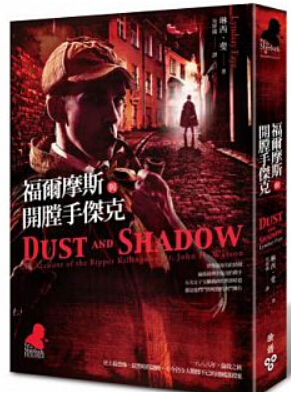 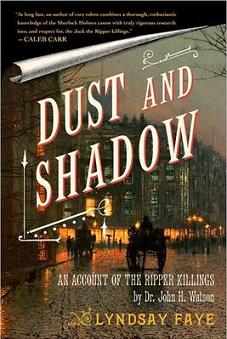 中文书名：《尘与影》英文书名：DUST AND SHADOW作    者：Lyndsay Faye出 版 社：Simon and Schuster代理公司：WME/ANA/Lauren Li页    数：336页出版时间：2009年12月代理地区：中国大陆、台湾审读资料：电子稿类    型：惊悚悬疑版权已授：丹麦（Klim）、法国（Fleuve Noir）、德国 （DTV）、荷兰（Unieboek）、以色列（Modan）、意大利（Stile Libero） 、日本（Tokyo Sogensha）、韩国（Moonhak Soochup）、挪威 （Aschehoug）、瑞典（Norstedts）、英国（Claire Baldwin at Headline）、美国（Amy Einhorn Books）繁体中文版权授权台湾。内容简介：伦敦东区凶残魅影的真相，震惊世界的白教堂连续杀人案。十九世纪，伦敦街头，马车在砂砾路上来回穿梭。忠诚勇敢的华生医生（Dr. Watson）带来一个耸人听闻的故事。这个故事被尘封几十年后，终于重见天日：夏洛克·福尔摩斯智擒杀人魔杰克（Jack）。夏洛克·福尔摩斯是伦敦最出色的刑事案件侦探，他又接到了一个新的案子，犯罪人是一名职业杀手，他的连环杀人案件让整个伦敦东区陷入一片恐慌。神探福尔摩斯聘请了一位名叫玛丽·安·芒克（Mary Ann Monk）的站街女做诱饵，她是犯罪人最早杀害的一名受害人的朋友。探案过程中，福尔摩斯经常要依赖老友华生的协助。新闻媒体得知福尔摩斯在追捕杀人魔时，不幸在怀特查佩尔（Whitechapel）受伤未愈，便大肆报道了一些所谓的调查进展，质疑这位杰出的侦探在那些罪案调查中所扮演的角色。福尔摩斯失去了人们的信任，他没有退路，只能打破一切常规亡命追捕，要赶在下一起罪案发生前，找到那个被称为“利刃”的女人。林德塞·法耶（Lyndsay Faye）在她的处女作中，以大师级的手法再现了英国历史上的著名恶魔杀人狂。她笔下塑造的十九世纪德怀特查佩尔（Whitechapel）和伦敦无与伦比的真实，小报新闻满天飞的时代氛围，让人们再次想起柯南·道尔爵士笔下受人欢迎的世界著名人物。杀人魔杰克历史上确有其人。犯下恶行一个世纪之后，他的身份依旧是个谜，在世界各地备受争议。小说《尘与影》追溯了在缺乏科技侦破手段的十九世纪让人闻风丧胆的连环杀人案场景，节奏明快，情节紧张，其中大量的真实历史细节将会给读者带来强烈的心理震撼。媒体评价：“最终，一位天才作家把她对夏洛克·福尔摩斯的学识和热情，与其对历史上最骇人听闻的犯罪案件----杀人魔杰克案---的严谨研究结合在一起。林德塞·法耶（Lyndsay Faye）在这本精彩的处女作小说中取得了他人所不能企及的成功。”----《沉默的天使》（The Alienist）和《消磨时光》（Killing Time）作者，卡列伯‧卡爾（Caleb Carr）“林德塞·法耶（Lyndsay Faye）在《尘与影》中对夏洛克·福尔摩斯和华生医生的描绘惟妙惟肖，这个令人激动的故事活灵活现的塑造了杀人魔杰克和柯南·道尔（Conan Doyle）笔下永垂不朽的著名人物福尔摩斯之间的对立冲突，前所未有的精彩。”----《柯南道尔作品》（The Conan Doyle Estate）“作者有力地运用了华盛顿人的叙述语气，呈现了与原著一样的神探福尔摩斯和他的忠实记录者华生医生。尽管少数批评者认为，小说中作案人身份太容易猜测，而且犯罪动机也不太令人信服，但是福尔摩斯迷们还是会非常期待看到林德塞·法耶后续写出更多这样的关于福尔摩斯的故事。”----《出版人周刊》（Publishers Weekly）“阅读《尘与影》（Dust and Shadow）让人很有快感。林德塞·法耶把夏洛克·福尔摩斯时代浪漫的伦敦市与残酷的杀人魔相结合，精彩至极！”----《行政特权》（Executive Privilege）和《铁证》（Proof Positive）作者，菲利普·马戈林（Phillip Margolin）提摩西·怀尔德Timothy Wilde trilogy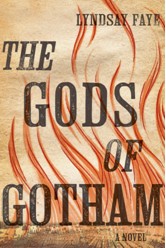 中文书名：《纽约众神》英文书名：THE GODS OF 作    者：Lyndsay Faye出 版 社：Amy Einhorn Books/Putnam代理公司：WME/ANA/Lauren Li页    数：432页出版时间：2012年3月代理地区：中国大陆、台湾审读资料：电子稿类    型：惊悚悬疑版权已授：丹麦（Klim）、法国（Fleuve Noir）、德国（DTV）、荷兰（Unieboek）、以色列（Modan）、意大利（Stile Libero）、日本（Tokyo Sogensha）、韩国（Moonhak Soochup)）、挪威（Aschehoug）、西班牙（Circulo）、瑞典（Norstedts）和英国（Headline）。版权已授13种语言，中文繁体字版已授权悬疑小说新秀一炮而红之作！本书及作者另一本作品《尘与影》（DUST AND SHADOW）版权同授12国：丹麦（Klim）、法国（Fleuve Noir）、德国 （DTV）、荷兰（Unieboek）、以色列（Modan）、意大利（Stile Libero） 、日本（Tokyo Sogensha）、韩国（Moonhak Soochup）、挪威 （Aschehoug）、瑞典（Norstedts）、英国（Claire Baldwin at Headline）、美国（Amy Einhorn Books）*我们很荣幸地宣布作品《纽约众神》（THE GODS OF GOTHAM）作者林德塞·法耶（Lyndsay Faye）被埃德加奖最佳首作奖（Edgar Award）提名。每年春季，美国悬疑小说作家们都会获邀出席同类型奖项中最具声誉的埃德加奖。欲了解完整的候选人名单请点击：http://theedgars.com/nominees.html.内容简介：，纽约发生火灾，曼哈顿低地化为灰烬。随后几年，纽约陷于激烈的政治争论中。最后，市政府成立了专门的纽约警察局。同年夏天，爱尔兰的主要粮食作物土豆受到枯萎病侵袭，饥荒席卷全国，大批饥民逃往美国。这两件事接踵而来，永远改变了纽约的面貌。仅仅三星期后，纽约郊区发现了十九具爱尔兰男孩的尸体。他们胸口刻有十字架，草草掩埋。署名“纽约众神之手”的奇怪信件散发到城市各地，并被寄到报社。作者以爱尔兰人自居，自称为这一系列案件负责，号召发动针对爱尔兰叛教徒和本土排外主义者的战争，在这两个群体中引起了一片骚乱。纽约警察局的警官提摩西·怀尔德并无意成为一个名侦探。的晚上，他精疲力竭，充满失败感，正在边走边构思自己的辞职报告。浑身是血的十岁男孩波德·戴利从附近的妓院逃出来，一头扎到怀尔德身上……警察局长乔治·马特塞尔命令怀尔德和资深警官佩斯特侦破这一系列神秘案件。纽约山雨欲来，社会和宗教冲突与案件难解难分……媒体评价：“罕见的天才作者。”----卡勒布·卡尔（Caleb Carr），美国历史学家和小说家，《黑暗天使》（The Angel of Darkness）的作者“《纽约众神》令我如痴如醉，勇敢直率、才华横溢，十九世纪的纽约栩栩如生。”----劳拉·卡尔德威尔（Laura Caldwell），美国畅销小说家，《红色、白色与死亡》（Red, White & Dead）的作者“错综复杂但引人入胜。一言以蔽之，《纽约众神》精彩绝伦。人物生动、历史背景巧妙精彩，仿佛出自成名作家之手。法耶不过初出茅庐，以后的精彩表现可想而知。”----拉里·R.金（Laurie R. King）《纽约时报》畅销书作家、《蜂巢的上帝和养蜂人的学徒》（The God of the Hive and The Beekeeper's Apprentice）的作者“1840年代纽约的面貌、声音、气味、嘈杂扑面而来，但它仍然不失为第一流侦探小说。我盼望法耶推出新作。”----奥托·彭泽勒（Otto Penzler），美国侦探小说编辑、侦探小说书店（The Mysterious Bookshop）的老板“深刻的心理分析、无懈可击的社会史、构思巧妙的侦探小说……老纽约从来不曾如此活灵活现。法耶前途无量，我拭目以待。”----路易斯·巴雅德（Louis Bayard），《淡蓝色眼睛》（The Pale Blue Eye）的作者“《纽约众神》是一部迷人的小说，立刻将读者引入复杂的谋杀、阴谋和社会与宗教纠纷当中。”----斯蒂芬妮·平托夫（Stefanie Pintoff），爱伦·坡奖得主（Edgar Award-Winning author）、《纽约的阴影下》（In the Shadow of Gotham）的作者“杰出的作品。林赛·法耶对于历史细节和人物心理的把握令人惊叹。我被卷入了作者营造的世界，再不想离开。愉快的阅读体验！”----迈克尔·康奈利（Michael Connelly）“在纽约不胜枚举的惊悚小说中，我无意中发现了最值得一读的作品。正是林赛·法耶的这本《纽约众神》（THE GODS OF GOTHAM）。”----美国国家公共电台《新鲜空气》（Fresh Air），莫林·克里根（Maureen Corrigan）“如果重读卡列伯·卡尔《沉默的天使》（THE ALIENIST），你的脑海冲浮现了《纽约黑帮》（Gangs of New York）的画面。那么林赛·法耶这部《纽约众神》（THE GODS OF GOTHAM）应该登上你的购买清单。”----《今日美国》（USA Today）“引人入胜。”----《纽约时报》（The New York Times）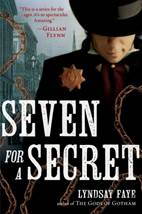 中文书名：《秘密的七》英文书名：SEVEN FOR A SECRET作    者：Lyndsay Faye出 版 社：Putnam代理公司：WME/ANA/Lauren Li页    数：464页出版时间：2013年9月代理地区：中国大陆、台湾审读资料：电子稿类    型：惊悚悬疑版权已授13种语言：丹麦（Klim）、法国（Fleuve Noir）、德国（DTV）、荷兰（Unieboek）、以色列（Modan）、意大利（Stile Libero）、日本 (Tokyo Sogensha)、韩国（Moonhak Soochup）、挪威（Aschehoug）、西班牙 (Circulo)、瑞典（Norstedts）和俄罗斯（Eksmo）。爱伦坡奖提名作家新悬疑系列小说的首部作品！本书被提名《华尔街时报》2013年十佳悬疑小说。内容简介：纽约市警察局成立六个月后，最勉强、最具天赋的警官提摩西·怀尔德为这个城市严峻的黑暗现实感到震惊。其中，拦截逃跑奴隶这项任务是身为废奴主义者的提摩西做梦也不想碰触的。但是时值1846年，逮捕奴隶不仅合法，它更是一项法律措施。一个萧瑟的冬季夜晚，美丽的露西（Lucy）战战兢兢地走进提摩西的办公室，告发一起抢劫案，当被问到丢失了什么时，她回答说“我的家人”。在寻找露西的混血妹妹和儿子的过程中，提摩西及他强壮的哥哥瓦伦丁被拖进了充满谎言和堕落的下层社会，见识了黑市中令人不敢置信的现象，自由的北方有色人种被人从家中抓走，然后贩卖到南方的种植园中干活。提摩西的朋友朱利叶斯·卡彭特（Julius Carpenter）领导了抵抗运动，纽约警戒委员会表示要尽一切力量拯救他们的亲人免于奴隶制的迫害。但是在警匪串通、政客不作为的世界里，狠毒的妓院老板司尔基·玛希（Silkie Marsh）图谋着利益，暗自进行着杀戮，一切都还说不准。提摩西再次发现自己置于权利与原则的夹缝中，左右拉扯，不顾一切地保护着自己唯一的兄弟，试图在失去挚爱之前揭开所有的谜团。媒体评价：“这是一部悠久的系列小说，引人入胜。令人惊异。”----《纽约时报》（New York Times）畅销书《消失的爱人》（Gone Girl）作者，吉莉安·弗林（Gillian Flynn）“在其新作《秘密的七》（SEVEN FOR A SECRET）中，才华横溢的林赛·法耶（Lyndsay Faye）再次利用足智多谋的提摩西·怀尔德（Timothy Wilde）撰写了另一个迷人的故事。怀尔德回到19世纪40年代的纽约，打击犯罪、破解谜案，不过这一次他要周旋于奴隶、废奴主义者、政客与种种之间。伴随着一群迷人、莫测的角色，怀尔德往返于小巷、舞厅和妓院，寻求正义。在《哥谭之神》（THE GODS OF GOTHAM）一书中，怀尔德凭借其聪明才智赢得了我们的信任与尊重；在《秘密的七》（SEVEN FOR A SECRET）中，我打赌读者无法不爱上这个勇敢、坚强、极具魅力的人物形象。”----《书页与调色板》（Page & Palette），安德森·麦基恩（Anderson McKean）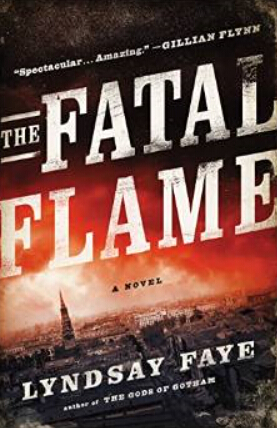 中文书名：《致命的火焰》英文书名：THE FATAL FLAME作    者：Lyndsay Faye出 版 社：Putnam代理公司：WME/ANA/Lauren Li页    数：480页出版时间：2015年5月代理地区：中国大陆、台湾审读资料：电子稿类    型：惊悚悬疑版权已授：德国、荷兰。内容简介：吉莉安·弗林（Gillian Flynn）评价其为“引人入胜……令人惊异，”林德塞·法耶（Lyndsay Faye）带着她至今经历的最大的冒险卷土重来！19世纪40年代的纽约没有人喜欢火灾，尤其是提摩西·怀尔德（Timothy Wilde）。所以当某纵火犯有计划地威胁到坦曼尼协会位高权重的腐败市政议员罗伯特·西姆斯时，怀尔德并不想被牵涉进去。当他的兄弟瓦伦丁告知提摩西自己将在即将到来的竞选中与西姆斯共同参选，这个决定为他和提摩西树立了一个强大的敌人。与此同时，怀尔德的挚爱，默西·昂德希尔（Mercy Underhill）出人意料地出现在他家的门口，默西竭力庇护着一个忍饥挨饿的孤儿对抗无能为力的现实。事件愈加明晰，这个女孩很可能是阻止那些在城市中放火的纵火犯们的关键人物，前提是他们必须要理解她神秘的描述，调查出她所知道的真相。《致命的火焰》（The Fatal Flame）狂暴而悬疑，带有纽约市的鲜明个性，同时加入了新的人物形象，结局炽烈、令人瞠目结舌。媒体评价：“这是一系列跨时代的作品，故事框架宏大。令人称道。”----畅销书《消失的爱人》（GONE GIRL）作者，吉莉安·弗林（Gillian Flynn）“正如本系列其他作品一样，调查资料无可挑剔，故事氛围令人眼花缭乱。”----《纽约时报书评》（The New York Times Book Review）“林德塞·法耶的纽约三部曲新作，令人身临其境、引人注目，故事令人信服、惊心动魄。或许今天只是为了娱乐而读，不过如果明天你发现它成为了学院里的教材也不要太惊讶。”----李·柴尔德（Lee Child）“法耶通过坦慕尼协会的政治、生气勃勃的废除冲突、女权主义兴起及逃离饥荒的爱尔兰女孩们被迫从事卖淫或者收入微薄的裁缝工作，巧妙地重现了十九世纪中叶纽约市的动荡。”----《书目杂志》（Booklist）星级书评“同法耶之前的作品一样，她凭借勤勉的研究将读者们带回到十九世纪中期的曼哈顿。”----《出版者周刊》（Publisher's Weekly）星级书评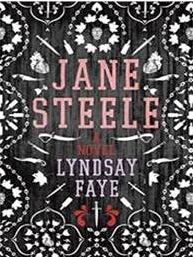 中文书名：《简·斯蒂尔》英文书名：JANE STEELE作    者：Lyndsay Faye出 版 社：Putnam代理公司：WME/ANA/Lauren Li页    数：416页出版时间：2016年3月代理地区：中国大陆、台湾审读资料：电子稿类    型：惊悚悬疑内容简介：本书以机智而黑色幽默的第一人称陈述，《简·斯蒂尔》（JANE STEELE）的文字真诚，透露出令人屏息的勇气。法耶的文字邪恶地复述了夏洛蒂·勃朗特（Charlotte Bronte）的《简爱》（Jane Eyre），以现代的视角为维多利亚时代注入了新的活力。本书讲述了义务警员女凶手简·斯蒂尔在维多利亚时代英国的残酷世界中经历的故事。母亲去世后，年幼的孤儿简遭受了堂兄的虐待，反抗的过程中简将他推进了山涧造成了对方的死亡。简虽然害怕，但也受到了自身力量的鼓舞。凭借欺骗的本领，她免于责罚却被残忍的阿姨放逐到一个折磨人的寄宿学校。在谋杀了恶毒的校长后，简从寄宿学校逃到无名的伦敦街头，在已故姑妈的庄园里谋得了一个家庭女教师的职位，希望能够揭露自己的合法所有权。刚一抵达，她发现了庄园的主人——富有吸引力的东印度公司前成员桑菲尔德先生（Mr. Thornfield）。随着简与新主人坠入爱河，她被卷入了横跨两个大洲、涉及一笔遗失财产和一场政治阴谋的迷雾之中。为了赢得爱情证明自己的忠诚，简决心大胆地解决这起神秘事件，并揭开自己的真实身份。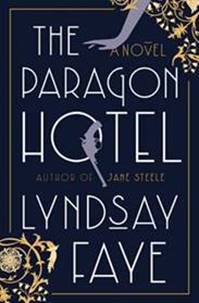 中文书名：《百丽宫酒店》英文书名：THE PARAGON HOTEL作    者：Lyndsay Faye出 版 社：Putnam代理公司：WME /ANA/Lauren Li页    数：432页出版时间：2019年1月代理地区：中国大陆、台湾审读资料：电子稿类    型：惊悚悬疑内容简介：    1921年，“无名小卒”爱丽丝·詹姆斯（Alice James）带着枪伤，刚刚抵达俄勒冈州，她一生的大部分时间都在与纽约的黑帮进行斗争，几乎没有过什么别样的经历。在这里，她和黑人行李搬运工麦克斯（Max）成了好朋友——他让她想起自己在哈莱姆区的家——麦克斯帮助了爱丽丝，并把她带到了百丽宫酒店。这座城市中唯一一家全是黑人的酒店不可思议地成了她的避难所，而这里的房客们似乎对酒店里的唯一一个白人女性十分恐惧。   但是，当她遇到粗暴无礼的彭德尔顿医生（Dr. Pendleton），庄严的（Mavereen），令人印象深刻的俱乐部女歌手花芳丹（Blossom Fontaine），她开始明白他们如此害怕的原因。三K党已经抵达波特兰，他们数量惊人，焚烧十字架，煽动暴力，选举官员，残暴地对待黑人。只有爱丽丝和她的新家百丽宫酒店的居民愿意寻找在俄勒冈森林里神秘失踪的黑白混血儿。为了解开她周围由谎言和恶行编织的网，爱丽丝必须直面自己的过去，并承担起责任。媒体评价：    “你在把林德塞·法耶的第六部小说称作历史小说之前应该再考虑一下，但是说它是一部超级棒的小说，你应该毫不犹豫地这么做……《百丽宫酒店》混合了黑色电影和怪诞喜剧，讲述了一个关于我们出生时的和我们自己创造的身份和家庭的故事。”----乔安妮·考夫曼，《华尔街日报》（Wall Street Journal）    “一个引人入胜、层次丰富的关于种族、性别、黑帮暴力的惊悚故事，它充满危险，也蕴藏智慧。”----《科克斯书评》（Kirkus）    “法耶再一次用她的小说生动地阐释了历史……在这部以情书为框架、以事实为基础的流动的小说中，一个故事被赋予了生命。”----《书目杂志》（Booklist），星级书评    “法耶的小说生动地说明，无论是过去还是现在，那些主张和捍卫自己身份的人要面对的风险有多高。”----《出版者周刊》（Publishers Weekly）谢谢您的阅读！请将反馈信息发至：李文浩（Lauren Li）安德鲁·纳伯格联合国际有限公司北京代表处北京市海淀区中关村大街甲59号中国人民大学文化大厦1705室邮编：100872电话：010-82449901传真：010-82504200Email：Lauren@nurnberg.com.cn网站：www.nurnberg.com.cn豆瓣小站：英国安德鲁·纳伯格联合国际有限公司的小站 (douban.com)新浪微博：安德鲁纳伯格公司的微博_微博 (weibo.com)微信订阅号：“安德鲁﹒纳伯格联合国际有限公司北京代表处”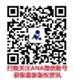 